проект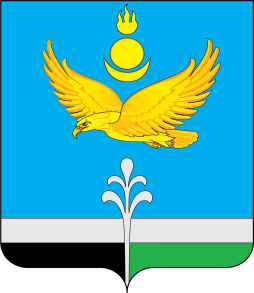 Муниципальное образование «Нукутский район» ДУМА МУНИЦИПАЛЬНОГО ОБРАЗОВАНИЯ«НУКУТСКИЙ  РАЙОН»Седьмой созывРЕШЕНИЕ     апреля  2024 г.                                    №                                                       п. НовонукутскийО капитальном и текущем ремонте образовательных учреждений муниципального образования «Нукутский район»          Заслушав и обсудив информацию начальника Отдела образования Администрации муниципального образования «Нукутский район» Гороховой В.И.  «О капитальном и текущем ремонте  образовательных учреждений муниципального образования «Нукутский район», руководствуясь ст. 25 Устава муниципального образования «Нукутский район», ДумаРЕШИЛА:1. Информацию начальника Отдела образования Администрации муниципального образования «Нукутский район»  Гороховой В.И. «О капитальном и текущем ремонте  образовательных учреждений муниципального образования «Нукутский район»  принять к сведению (прилагается).2. Опубликовать настоящее решение с приложением в печатном издании «Официальный курьер» и разместить на официальном сайте муниципального образования «Нукутский район».Председатель Думы  муниципальногообразования «Нукутский район»                                                  	                      К.М. БаторовПриложениек решению ДумыМО «Нукутский район»от __.04.2024 г. № __О капитальном и текущем ремонте  образовательных учреждений муниципального образования «Нукутский район»В рамках государственной программы Иркутской области «Развитие образования» на 2019 - 2024 годы, утвержденной постановлением Правительства Иркутской области от 09 ноября 2018 года № 820-пп.,  согласно Соглашения  №05-59-57/23-59 от «03» февраля 2021 года на капитальный ремонт МБДОУ Новоленинский детский сад. В текущем году завершается двухгодичный капитальный ремонт. Размер субсидии из областного бюджета составил в 2023 году – 15 000,00 тыс. рублей, местный  бюджет -957,500  тыс.рублей. Общая сумма -15 957,5 тыс. рублей.          Финансовые средства 2023 года  освоены в полном объеме. По состоянию  на 01.04.2024 года показатель  эффективности результатов использования субсидии составил  94 % строительной готовности.         На 2024 год размер субсидии из областного бюджета составил 18 268, 300 тыс. рублей, местный  бюджет –1 166, 10 тыс. рублей. Общая сумма -19 434,40 тыс. рублей. Соответствующее уведомление по расчетам между бюджетами поступило в Администрацию муниципального образования Нукутский район» в январе 2024 года. Согласно муниципального контракта, заключенного по результатам торгов между МБДОУ Новоленинский детский сад  и ИП Кузьмина А.О., дата окончания  работ  01.09.2024 года.           Подрядная организация в 2023 году вела работы с опережением графика и угроза неисполнения сроков завершения работ по контракту в 2024 отсутствует.          В настоящее время подрядной организацией ведутся работы  по приведению объекта в состояние «готового».          Подписаны акты выполненных работ  на  сумму 30 655 737,24 рубля из 32 312 804,70 рублей.Для подготовки учреждений образования к новому 2023 – 2024 учебному году  собраны заявки на проведение текущего ремонта. Составляется сводная заявка. В прошлом году из местного бюджета было выделено 1360,0 тыс. рублей (из них на общеобразовательные учреждения – 649,5тыс. рублей, на дошкольные учреждения -568,5 тыс. рублей). В рамках реализации проекта «Народные инициативы» муниципального образования «Нукутский район» на 2024 год предусмотрено выделение средств на проведение ремонтных работ и работ по благоустройству: Благоустройство школьной спортивной площадки МБОУ Новоленинская СОШ (приобретение и установка искусственного газона) 800 000,00 рублей.Текущий ремонт здания МБДОУ Новонукутский детский сад №6 по адресу Иркутская область, Нукутский район, с. Заречный, ул. Советская, 26 (замена оконных блоков) 708 739,00 рублей.Текущий ремонт здания МБОУ Зунгарская ООШ (замена оконных и дверных блоков) 687 798,00 рублей.Текущий ремонт здания МБОУ Ворот-Онгойская ООШ (замена оконных блоков) 687 797,00 рублей.В соответствии с Положением о предоставлении субсидий из областного бюджета местным бюджетам в целях софинансирования расходных обязательств муниципальных образований Иркутской области на реализацию мероприятий по проведению капитального ремонта спортивных площадок (стадионов) и (или) благоустройству территорий муниципальных общеобразовательных организаций в Иркутской области (далее – субсидии), утвержденным постановлением Правительства Иркутской области 
от 24 апреля 2023 года № 351-пп, 11.03.2024 в министерство образования Иркутской области подана заявка на предоставлениев 2024 году субсидиина реализацию мероприятий по благоустройству территорий  следующих муниципальных общеобразовательных организаций в Иркутской области. Согласно которой  предусмотрены работы по благоустройству:    1)  МБОУ Закулейская СОШ  на сумму 3 097 590 рублей;2) МБОУ Зунгарская ООШна сумму 2 906 380 рублей;    3) МБОУ Большебаяновская ООШна сумму 2 644 340 рублей;  4)  МБОУ Нукутская СОШна сумму 1 342 300  рублей.Заявка в Министерстве образования находится в стадии рассмотрения.	Согласно Распоряжения правительства № 877-рп 22 декабря 2023 года	 «Об итогах конкурсного отбора инициативных проектов, выдвигаемых для получения финансовой поддержки за счет межбюджетных трансфертов из бюджета Иркутской области, в 2023 году» будет установлена детская игровая площадка для воспитанников детского сада при МБОУ Тангутская СОШ, объем финансирования составляет 2 000 000 рублей.Начальник Отдела образования Администрации МО «Нукутский район»                                      	В.И.Горохова